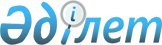 О внесении изменений и дополнения в некоторые нормативные правовые акты Республики Казахстан по вопросам регулирования финансового рынкаПостановление Правления Агентства Республики Казахстан по регулированию и развитию финансового рынка от 29 июня 2020 года № 68. Зарегистрировано в Министерстве юстиции Республики Казахстан 3 июля 2020 года № 20923.
      В соответствии с законами Республики Казахстан от 31 августа 1995 года "О банках и банковской деятельности в Республике Казахстан", от 2 июля 2003 года "О рынке ценных бумаг", от 4 июля 2003 года "О государственном регулировании, контроле и надзоре финансового рынка и финансовых организаций", от 19 марта 2010 года "О государственной статистике", от 21 июня 2013 года "О пенсионном обеспечении в Республике Казахстан", от 9 апреля 2016 года "О почте", от 26 декабря 2019 года "О внесении изменений и дополнений в некоторые законодательные акты Республики Казахстан по вопросам обязательного социального страхования, социального обеспечения и государственно-частного партнерства в сфере здравоохранения", Правление Агентства Республики Казахстан по регулированию и развитию финансового рынка ПОСТАНОВЛЯЕТ:
      1. Утвердить Перечень нормативных правовых актов Республики Казахстан по вопросам регулирования финансового рынка, в которые вносятся изменения и дополнение, согласно приложению к настоящему постановлению.
      2. Департаменту методологии и регулирования финансовых организаций в установленном законодательством Республики Казахстан порядке обеспечить:
      1) совместно с Юридическим департаментом государственную регистрацию настоящего постановления в Министерстве юстиции Республики Казахстан;
      2) размещение настоящего постановления на официальном интернет-ресурсе Агентства Республики Казахстан по регулированию и развитию финансового рынка после его официального опубликования;
      3) в течение десяти рабочих дней после государственной регистрации настоящего постановления представление в Юридический департамент сведений об исполнении мероприятий, предусмотренных подпунктом 2) настоящего пункта и пунктом 3 настоящего постановления.
      3. Управлению международных отношений и внешних коммуникаций обеспечить в течение десяти календарных дней после государственной регистрации настоящего постановления направление его копии на официальное опубликование в периодические печатные издания.
      4. Контроль за исполнением настоящего постановления возложить на курирующего заместителя Председателя Агентства Республики Казахстан по регулированию и развитию финансового рынка.
      5. Настоящее постановление вводится в действие по истечении десяти календарных дней после дня его официального опубликования.
      "СОГЛАСОВАНО"Министерство финансовРеспублики Казахстан"___" ____________ 2020 года
      "СОГЛАСОВАНО"Министерство культуры и спортаРеспублики Казахстан"___" ____________ 2020 года
      "СОГЛАСОВАНО"Национальный БанкРеспублики Казахстан"___" ____________ 2020 года
      "СОГЛАСОВАНО"Комитет по статистикеМинистерства национальной экономикиРеспублики Казахстан"___" _____________ 2020 года Перечень нормативных правовых актов Республики Казахстан по вопросам регулирования финансового рынка, в которые вносятся изменения и дополнение
      1. Утратил силу постановлением Правления Агентства РК по регулированию и развитию финансового рынка от 07.06.2023 № 42 (вводится в действие с 01.07.2023).
      2. Внести в постановление Правления Национального Банка Республики Казахстан от 28 ноября 2015 года № 209 "О внесении изменений и дополнений в некоторые нормативные правовые акты Республики Казахстан по вопросам пенсионного обеспечения" (зарегистрировано в Реестре государственной регистрации нормативных правовых актов под № 12529, опубликовано 14 января 2016 года в газете "Казахстанская правда" № 7 (28133)) следующее изменение:
      пункт 5 изложить в следующей редакции:
      "5. Настоящее постановление вводится в действие с 1 января 2016 года, за исключением абзацев тринадцатого, четырнадцатого, пятнадцатого, шестнадцатого, двадцать первого и двадцать второго пункта 1 и абзацев с третьего по пятидесятый пункта 2 Перечня, которые вводятся в действие с 1 января 2023 года, и подлежит официальному опубликованию.".
      3. Внести в постановление Правления Национального Банка Республики Казахстан от 26 декабря 2016 года № 307 "Об установлении пруденциальных нормативов для Национального оператора почты" (зарегистрировано в Реестре государственной регистрации нормативных правовых актов под № 14786, опубликовано 28 февраля 2017 года в Эталонном контрольном банке нормативных правовых актов Республики Казахстан) следующие изменения и дополнение:
      пункт 3 изложить в следующей редакции:
      "3. В расчет высоколиквидных активов включаются:
      1) деньги, в том числе:
      деньги в кассе, не более 10 (десяти) процентов от суммы активов по балансу Национального оператора почты;
      деньги на текущих счетах в банках второго уровня Республики Казахстан;
      деньги на счетах в центральном депозитарии;
      деньги Национального оператора почты, являющиеся взносами в гарантийные или резервные фонды клиринговой организации (центрального контрагента), маржевыми взносами, полным и (или) частичным обеспечением исполнения обязательств по сделкам, заключенным в торговой системе фондовой биржи методом открытых торгов и (или) с участием центрального контрагента;
      деньги на текущих счетах в банках-нерезидентах Республики Казахстан, имеющих долгосрочный и (или) краткосрочный, индивидуальный рейтинг не ниже категории "ВВВ-" по международной шкале агентства Standard & Poor’s или рейтинговую оценку аналогичного уровня рейтинговых агентств Moody’s Investors Service, Fitch или их дочерних рейтинговых организаций (далее - другие рейтинговые агентства);
      деньги на счетах в организациях-нерезидентах Республики Казахстан, предоставляющих банковские услуги организациям для осуществления операций на организованном рынке ценных бумаг;
      2) государственные ценные бумаги Республики Казахстан (включая эмитированные в соответствии с законодательством других государств);
      3) депозиты до востребования в Национальном Банке Республики Казахстан, в банках второго уровня Республики Казахстан;
      4) акции юридических лиц Республики Казахстан, имеющих долгосрочный кредитный рейтинг не ниже "В" по международной шкале агентства Standard & Poor’s или рейтинг аналогичного уровня одного из других рейтинговых агентств, или рейтинговую оценку не ниже "kzB" по национальной шкале Standard & Poor’s, или рейтинг аналогичного уровня по национальной шкале одного из других рейтинговых агентств, и депозитарные расписки, базовым активом которых являются данные акции, за вычетом резервов на возможные потери;
      5) негосударственные долговые ценные бумаги юридических лиц Республики Казахстан, выпущенные в соответствии с законодательством Республики Казахстан и других государств, включенные в категорию "долговые ценные бумаги с рейтинговой оценкой" не ниже "В" по международной шкале агентства Standard & Poor’s или рейтинговой оценкой аналогичного уровня одного из других рейтинговых агентств, или рейтинговой оценкой не ниже "kzBВ" по национальной шкале Standard & Poor’s (с учетом сумм основного долга и начисленного вознаграждения), за вычетом резервов на возможные потери;
      6) долговые ценные бумаги иностранных государств, имеющих суверенный рейтинг не ниже "ВВВ-" по международной шкале агентства Standard & Poor’s или рейтинговую оценку аналогичного уровня одного из других рейтинговых агентств (с учетом сумм основного долга и начисленного вознаграждения), за вычетом резервов на возможные потери;
      7) негосударственные долговые ценные бумаги иностранных эмитентов, имеющие рейтинговую оценку не ниже "ВВB-" по международной шкале агентства Standard & Poor’s или рейтинговую оценку аналогичного уровня одного из других рейтинговых агентств (с учетом сумм основного долга и начисленного вознаграждения), за вычетом резервов на возможные потери;
      8) акции иностранных эмитентов, имеющих рейтинговую оценку не ниже "ВВВ-" по международной шкале агентства Standard & Poor’s или рейтинговую оценку аналогичного уровня одного из других рейтинговых агентств, и депозитарные расписки, базовым активом которых являются данные акции, за вычетом резервов на возможные потери;
      9) паи Exchange Traded Funds (ETF), структура активов которых повторяет структуру одного из основных фондовых индексов, или ценообразование по паям которых привязано к основным фондовым индексам;
      10) паи Exchange Traded Funds (ETF), Exchange Traded Commodities (ETC), Exchange Traded Notes (ETN), имеющие рейтинговую оценку не ниже "3 звезды" рейтингового агентства Morningstar;
      11) аффинированные драгоценные металлы и металлические депозиты;
      12) инструменты исламского финансирования с рейтинговой оценкой ценной бумаги и (или) эмитента не ниже "B" по международной шкале агентства Standard & Poor's или рейтинговой оценкой аналогичного уровня одного из других рейтинговых агентств;
      13) инструменты исламского финансирования исламского банка при соблюдении следующих условий:
      наличие у организации, являющейся крупным акционером исламского банка, рейтинговой оценки не ниже "BВ+" по международной шкале агентства Standard & Poor's или рейтинговой оценки аналогичного уровня одного из других рейтинговых агентств;
      выполнение требований по соблюдению пруденциальных нормативов, установленных для исламского банка в соответствии с банковским законодательством Республики Казахстан;
      14) ценные бумаги, являющиеся предметом операции обратного репо;
      15) дебиторская задолженность по операциям обратного репо, заключенным автоматическим способом со сроком погашения до 1 (одного) месяца;
      16) сумма требований по операциям валютный своп, учитываемых на балансовых счетах Национального оператора почты, в случае если обязательства по данным сделкам учитываются на балансовых счетах Национального оператора почты и включены в расчет требования к ликвидности Национального оператора почты.";
      дополнить пунктом 3-1 следующего содержания:
      "3-1. В расчет высоколиквидных активов Национального оператора почты, предусмотренных пунктом 3 настоящего постановления, не включаются:
      1) активы, являющиеся обеспечением по обязательствам Национального оператора почты и (или) на которые право собственности Национального оператора почты ограничено (за исключением операций репо);
      2) ценные бумаги, выпущенные юридическими лицами, являющимися аффилированными лицами по отношению к Национальному оператору почты, за исключением акций, входящих в официальный список фондовой биржи, параметры которого используются в целях расчета индекса рынка акций фондовой биржи (представительский список фондовой биржи).".
      4. Внести в постановление Правления Национального Банка Республики Казахстан от 2 ноября 2017 года № 208 "О мерах, принимаемых крупным участником управляющего инвестиционным портфелем по поддержанию коэффициентов достаточности собственного капитала управляющего инвестиционным портфелем" (зарегистрировано в Реестре государственной регистрации нормативных правовых актов под №16040, опубликовано 7 декабря 2017 года в Эталонном контрольном банке нормативных правовых актов Республики Казахстан) следующие изменения:
      подпункты 2) и 3) пункта 1 изложить в следующей редакции:
      "2) постоянное обеспечение необходимого значения коэффициентов достаточности собственного капитала Управляющего, установленного абзацем вторым подпункта 1) пункта 1 постановления Правления Национального Банка Республики Казахстан от 27 апреля 2018 года № 79 "Об установлении видов пруденциальных нормативов, а также показателей, характеризующих соблюдение их значений для организаций, осуществляющих управление инвестиционным портфелем, утверждении Правил расчета значений пруденциальных нормативов, подлежащих соблюдению организациями, осуществляющими управление инвестиционным портфелем" (зарегистрировано в Реестре государственной регистрации нормативных правовых актов под № 17008, опубликовано 12 июня 2018 года в Эталонном контрольном банке нормативных правовых актов (далее - постановление № 79);
      3) оперативное обеспечение необходимого значения коэффициентов достаточности собственного капитала Управляющего, установленного абзацем вторым подпункта 1) пункта 1 постановления № 79.";
      пункт 4 изложить в следующей редакции:
      "4. Действия по обеспечению необходимого значения коэффициентов достаточности собственного капитала Управляющего включают, но не ограничиваются приобретением крупным участником Управляющего размещаемых акций Управляющего и оплатой стоимости данных акций в целях приведения размера коэффициентов достаточности собственного капитала Управляющего к необходимому значению, установленному постановлением № 79.".
      5. Внести в постановление Правления Национального Банка Республики Казахстан от 27 августа 2018 года № 189 "Об утверждении Правил раскрытия эмитентом информации, Требований к содержанию информации, подлежащей раскрытию эмитентом, а также сроков раскрытия эмитентом информации на интернет-ресурсе депозитария финансовой отчетности" (зарегистрировано в Реестре государственной регистрации нормативных правовых актов под № 17579, опубликовано 26 октября 2018 года в Эталонном контрольном банке нормативных правовых актов Республики Казахстан) следующие изменения:
      в Правилах раскрытия эмитентом информации, утвержденных указанным постановлением (далее - Правила):
      пункт 3 изложить в следующей редакции:
      "3. Эмитент в период обращения его эмиссионных ценных бумаг обеспечивает размещение на интернет-ресурсе депозитария финансовой отчетности информации о корпоративных событиях, перечень которых определен пунктом 5 статьи 102 Закона о рынке ценных бумаг, составе акционеров (участников), владеющих десятью и более процентами голосующих акций (долей участия) эмитента, списка организаций, в которых эмитент владеет десятью и более процентами акций (долей, паев) каждой такой организации, проспекта выпуска эмиссионных ценных бумаг эмитента с учетом внесенных в него изменений и (или) дополнений, отчета об итогах размещения акций, информации об аннулировании уполномоченным органом выпуска эмиссионных ценных бумаг и (или) о погашении эмиссионных ценных бумаг эмитента, методики определения стоимости акций при их выкупе акционерным обществом на неорганизованном рынке ценных бумаг, в соответствии с Требованиями к содержанию информации, подлежащей раскрытию эмитентом, а также сроками раскрытия эмитентом информации на интернет-ресурсе депозитария финансовой отчетности, утвержденными постановлением, согласно приложению 2 (далее – Требования).";
      Требования к содержанию информации, подлежащей раскрытию эмитентом, а также сроки раскрытия эмитентом информации на интернет-ресурсе депозитария финансовой отчетности согласно приложению 2 изложить в редакции согласно приложению 3 к Перечню;
      Сведения об аффилированных лицах акционерного общества согласно приложению к Правилам изложить в редакции согласно приложению 4 к Перечню.
      6. Внести в постановление Правления Национального Банка Республики Казахстан от 10 сентября 2019 года № 151 "О внесении изменений и дополнений в некоторые нормативные правовые акты Республики Казахстан по вопросам регулирования финансового рынка" (зарегистрировано в Реестре государственной регистрации нормативных правовых актов под № 19369, опубликовано 17 сентября 2019 года в Эталонном контрольном банке нормативных правовых актов Республики Казахстан) следующее изменение:
      пункт 5 изложить в следующей редакции:
      "5. Настоящее постановление вводится в действие по истечении десяти календарных дней после дня его первого официального опубликования, за исключением абзацев третьего, четвертого и шестого пункта 5 Перечня, которые вводятся в действие с 1 января 2023 года, абзацев девятого - двадцать восьмого, тридцать шестого - сто первого, сто десятого - сто двадцать шестого, сто тридцать четвертого, сто тридцать восьмого - сто девяностого пункта 9 и пункта 18 Перечня, которые вводятся в действие с 1 января 2020 года.".
      Сноска. Приложение 1 утратило силу постановлением Правления Агентства РК по регулированию и развитию финансового рынка от 07.06.2023 № 42 (вводится в действие с 01.07.2023).
      Сноска. Приложение 2 утратило силу постановлением Правления Агентства РК по регулированию и развитию финансового рынка от 07.06.2023 № 42 (вводится в действие с 01.07.2023). Требования к содержанию информации, подлежащей раскрытию эмитентом, а также сроки раскрытия эмитентом информации на интернет-ресурсе депозитария финансовой отчетности              Сведения об аффилированных лицах акционерного общества
                         (наименование акционерного общества)
      продолжение таблицы:
      Наименование ______________________ Адрес________________________Телефон __________________________________________________________Адрес электронной почты ___________________________________________Исполнитель _______________________________________ ___________________фамилия, имя и отчество (при его наличии) подпись, телефонПервый руководитель или лицо, уполномоченное им на подписание отчета__________________________________________________ ___________________фамилия, имя и отчество (при его наличии) подпись, телефонДата "____" ______________ 20__ года Пояснение по заполнению формы "Сведения об аффилированных лицах акционерного общества" Глава 1. Общие положения
      1. Настоящее пояснение (далее - Пояснение) определяет единые требования по заполнению формы "Сведения об аффилированных лицах акционерного общества" (далее - Форма).
      2. Формат разработана в соответствии с подпунктом 3) пункта 2 статьи 102 Закона Республики Казахстан "О рынке ценных бумаг".
      3. Форма составляется акционерным обществом ежеквартально и заполняется по состоянию на 1 января, 1 апреля, 1 июля и 1 октября отчетного года. Глава 2. Пояснение по заполнению Формы
      4. В графе 3 для указания сведений об аффилированных лицах акционерного общества, являющихся физическими лицами, дата рождения указывается в формате - дд.мм.гг (день/месяц/год) в одной графе с индивидуальным идентификационным номером (ИИН) без разделения на отдельные строки.
      5. В графе 3 для указания сведений об аффилированных лицах акционерного общества, являющихся юридическими лицами, дата и номер государственной регистрации юридического лица, бизнес-идентификационный номер (БИН), почтовый адрес и фактическое место нахождения юридического лица указываются в одной графе без разделения на отдельные строки.
      6. В графе 4 необходимо сделать ссылку на соответствующий подпункт пунктов 1 и 1-1 статьи 64 Закона Республики Казахстан от 13 мая 2003 года "Об акционерных обществах" или статью 2-1 Закона Республики Казахстан от 31 августа 1995 года "О банках и банковской деятельности в Республике Казахстан" - для банков второго уровня.
      7. В графе 5 дата появления аффилированности указывается в формате - дд.мм.гг (день/месяц/год).
      8. В графах 3 и 5 даты заполняются полностью цифрами и устанавливаются на основании информации, представленной акционерами и должностными лицами акционерного общества в порядке, установленной уставом акционерного общества.
      9. Индивидуальный идентификационный номер (ИИН) и Резидентство аффилированного лица акционерного общества, являющегося физическим лицом, не публикуется в открытом доступе на интернет-ресурсе депозитария финансовой отчетности.
					© 2012. РГП на ПХВ «Институт законодательства и правовой информации Республики Казахстан» Министерства юстиции Республики Казахстан
				
      Председатель АгентстваРеспублики Казахстан по регулированиюи развитию финансового рынка 

М. Абылкасымова
Приложение к постановлению
Правления Агентства
Республики Казахстан
по регулированию и развитию
финансового рынка
от 29 июня 2020 года № 68Приложение 1 к Перечню
нормативных правовых актов
Республики Казахстан по
вопросам регулирования
финансового рынка, в которые
вносятся изменения и
дополнениеПриложение 2 к Перечню
нормативных правовых актов
Республики Казахстан по
вопросам регулирования
финансового рынка, в которые
вносятся изменения и
дополнениеПриложение 3 к Перечню
нормативных правовых
актов Республики Казахстан
по вопросам регулирования
финансового рынка, в которые
вносятся изменения и
дополнениеПриложение 2 к постановлению
Правления Национального
Банка Республики Казахстан
от 27 августа 2018 года № 189
№
Вид информации
Содержание информации
Сроки раскрытия
1
2
3
4
1.
Информация о решениях, принятых общим собранием акционеров (участников) или единственным акционером (участником)
1) дата, время и место проведения общего собрания акционеров (участников) эмитента;
2) вопросы, включенные в повестку дня общего собрания акционеров (участников) эмитента;
3) решения, принятые общим собранием акционеров акционерного общества (участников), с указанием итогов (результатов) голосования;
4) в случае принятия общим собранием акционеров акционерного общества (участников) решения о добровольной ликвидации или добровольной реорганизации эмитента его дочерних организаций:
место нахождения, наименование реорганизуемого или ликвидируемого юридического лица;
форма и условия реорганизации эмитента;
5) в случае принятия общим собранием акционеров акционерного общества (участников) решения о заключении крупной сделки и (или) сделки, которая отвечает одновременно следующим условиям: является сделкой, в совершении которой акционерным обществом имеется заинтересованность, и связана с приобретением или отчуждением имущества, стоимость которого составляет десять и более процентов от размера общей балансовой стоимости активов акционерного общества, на дату принятия уполномоченным органом акционерного общества решения о заключении такой сделки (далее – сделка с заинтересованностью):
вид сделки;
предмет сделки;
процентное соотношение стоимости имущества, являющегося предметом сделки, к общей стоимости активов данного акционерного общества, на дату принятия органом акционерного общества решения о заключении сделки.
Если решение о заключении акционерным обществом крупной сделки и (или) сделки с заинтересованностью содержит информацию, составляющую банковскую тайну, тайну страхования, коммерческую тайну на рынке ценных бумаг и иную тайну, охраняемую законами Республики Казахстан, при размещении информации публикуется только дата принятия решения о заключении крупной сделки и (или) сделки с заинтересованностью, а также иная информация по решению акционерного общества.
При принятии в течение одного рабочего дня нескольких решений о заключении акционерным обществом крупной сделки и (или) сделки с заинтересованностью, допускается предоставление информации по таким решениям посредством представления акционерным обществом одной заявки, содержащей информацию по нескольким таким решениям.
6) иные сведения при необходимости.
В случае наличия у эмитента единственного акционера (участника), указывается дата решения единственного акционера (участника), решения принятые единственным акционером (участником), иные сведения по решению эмитента.
в течение 10 (десяти) рабочих дней после даты принятия решения общего собрания акционеров (участников) или единственным акционером (участником).
2.
Информация об избрании органа управления (наблюдательного совета), исполнительного органа (лица, единолично осуществляющего функции исполнительного органа), эмитента с указанием состава органа управления (наблюдательного совета), исполнительного органа (лица, единолично осуществляющего функции исполнительного органа) эмитента, а также изменениях в составе органа управления (наблюдательного совета), исполнительного органа (лица, единолично осуществляющего функции исполнительного органа) эмитента
1) дата принятия решения об избрании (назначении) либо изменении состава органа эмитента с указанием наименования органа эмитента, принявшего решение. В случае если досрочное прекращение полномочий члена органа управления и (или) исполнительного органа осуществляется по их инициативе, то указывается дата получения письменного уведомления органом управления эмитента;
2) наименование органа эмитента, состав которого избран (назначен) либо изменен;
3) состав органа эмитента либо суть изменений в составе органа эмитента: фамилия, имя, отчество (при его наличии) лиц, избранных (назначенных) в состав органа, фамилия, имя, отчество (при его наличии) лица, избранного (назначенного) в состав органа, а также исключенного из состава органа;
4) состав органа эмитента с учетом внесенных в него изменений с указанием фамилии, имени, отчества (при его наличии) каждого лица, входящего в состав органа эмитента;
5) процентное соотношение голосующих акций (долей участия в уставном капитале) принадлежащих избранному (назначенному) члену совета директоров (наблюдательного совета) эмитента, к общему количеству голосующих акций (долей участия в уставном капитале) эмитента;
6) процентное соотношение акций (долей участия в уставном капитале), принадлежащих избранному (назначенному) члену совета директоров эмитента в дочерних организациях, к общему количеству размещенных акций (долей участия в уставном капитале) данных организаций.
В случае если общим собранием акционеров (участниками) и (или) советом директоров (наблюдательным советом) эмитента принято решение только об изменении состава органов эмитента, информация о данном решении размещается только в соответствии с пунктом 2 настоящего приложения с указанием об этом.
в течение 10 (десяти) рабочих дней после даты принятия решения об избрании (назначении) либо изменении состава органа эмитента или после даты получения письменного уведомления органом управления эмитента.
3.
Информация о составе акционеров (участников), и (или) об изменении в составе акционеров (участников), владеющих десятью и более процентами голосующих акций (долей участия) эмитента
1) состав акционеров (участников) владеющих десятью и более процентами голосующих акций (долей участия) эмитента:
для физического лица - фамилия, имя, отчество (при его наличии) лица;
для юридического лица - полное наименование и место нахождения юридического лица;
2) дата изменения состава акционеров (участников), владеющих десятью и более процентами голосующих акций (долей участия) эмитента (дата регистрации изменений в системе реестров держателей ценных бумаг или системе учета номинального держания);
3) суть изменений в составе акционеров (участников) эмитента:
для физического лица - фамилия, имя, отчество (при его наличии) лица, включенного в состав акционеров (участников) либо исключенного из состава акционеров (участников);
для юридического лица - полное наименование и место нахождения юридического лица, включенного в состав акционеров (участников) либо исключенного из состава акционеров (участников).
в течение 3 (трех) рабочих дней после даты получения эмитентом документов, подтверждающих регистрацию изменений в системе реестров держателей ценных бумаг или системе учета номинального держания.
4.
Информация о решении, принятом советом директоров эмитента или соответствующего органа эмитента, не являющегося акционерным обществом, уполномоченным на принятие решения о созыве годового и внеочередного общего собрания акционеров (участников)
1) дата принятия решения;
2) решение, принятое советом директоров или соответствующим органом эмитента, не являющегося акционерным обществом, уполномоченным на принятие решения о созыве годового и внеочередного общего собрания акционеров (участников);
3) иные сведения при необходимости.
в течение 10 (десяти) рабочих дней после даты принятия решения советом директоров эмитента или соответствующим органом эмитента, не являющегося акционерным обществом, уполномоченным на принятие данного решения.
5.
Информация о решении, принятом советом директоров акционерного общества о размещении (реализации) акций, в том числе о количестве размещаемых (реализуемых) акций в пределах количества объявленных акций, способе и цене их размещения (реализации)
1) дата принятия решения;
2) решение (решения), принятое (принятые) советом директоров;
3) вид и количество размещаемых (реализуемых) акций;
4) способ размещения;
5) цена размещения (реализации);
6) иные сведения при необходимости.
в течение 10 (десяти) рабочих дней после даты принятия решения советом директоров акционерного общества.
6.
Информация о решении, принятом советом директоров акционерного общества о выкупе акционерным обществом размещенных акций, если количество выкупаемых обществом акций превышает один процент от общего количества размещенных акций, и цене их выкупа
1) дата принятия решения;
2) решение (решения), принятое (принятые) советом директоров общества;
3) вид и количество выкупаемых акций по инициативе общества;
4) цена выкупаемых по инициативе общества акций;
5) срок и условия выкупа по инициативе общества акций;
6) иные сведения при необходимости.
в течение 10 (десяти) рабочих дней после даты принятия решения советом директоров акционерного общества.
7.
Информация о решении, принятом советом директоров эмитента или соответствующего органа эмитента, не являющегося акционерным обществом, уполномоченным на принятие решения о выпуске облигаций и производных ценных бумаг
1) дата принятия решения;
2) решение (решения), принятое (принятые) советом директоров или соответствующим органом эмитента, не являющегося акционерным обществом, уполномоченным на принятие решения;
3) количество и вид выпускаемых облигаций и производных ценных бумаг;
4) номинальная стоимость и валюта номинальной стоимости;
5) объем выпуска;
6) иные сведения при необходимости.
в течение 10 (десяти) рабочих дней после даты принятия решения советом директоров эмитента или соответствующим органом эмитента, не являющегося акционерным обществом, уполномоченным на принятие данного решения.
8.
Информация о решении, принятом советом директоров эмитента или соответствующего органа эмитента, не являющегося акционерным обществом, уполномоченным на принятие решения о заключении крупных сделок и сделок, которые отвечают одновременно следующим условиям: являются сделками, в совершении которых акционерным обществом имеется заинтересованность, и связаны с приобретением или отчуждением имущества, стоимость которого составляет десять и более процентов от размера общей балансовой стоимости активов акционерного общества на дату принятия уполномоченным органом акционерного общества решения о заключении таких сделок
1) дата принятия решения о крупной сделке и (или) о сделке с заинтересованностью;
2) решение (решения), принятое (принятые) советом директоров акционерного общества;
3) вид сделки;
4) предмет сделки;
5) процентное соотношение стоимости имущества, являющегося предметом крупной сделки и (или) сделки с заинтересованностью, к общей стоимости активов данного акционерного общества, на дату принятия органом акционерного общества решения о заключении такой сделки.
Если решение о заключении акционерным обществом крупной сделки и (или) сделки с заинтересованностью, содержит информацию, составляющую банковскую тайну, тайну страхования, коммерческую тайну на рынке ценных бумаг и иную тайну, охраняемую законами Республики Казахстан, при размещении информации публикуется только дата принятия решения о заключении крупной сделки и (или) сделки с заинтересованностью, а также иная информация по решению акционерного общества.
При принятии в течение одного рабочего дня нескольких решений о заключении акционерным обществом крупной сделки и (или) сделки с заинтересованностью, допускается предоставление информации по таким решениям посредством представления акционерным обществом одной заявки, содержащей информацию по нескольким таким решениям.
в течение 3 (трех) рабочих дней после даты принятия решения советом директоров эмитента или соответствующим органом эмитента, не являющегося акционерным обществом, уполномоченным на принятие данного решения.
9.
Информация о конвертировании ценных бумаг и (или) иных денежных обязательств акционерного общества в простые акции акционерного общества
1) дата принятия решения о конвертировании ценных бумаг и (или) иных денежных обязательств акционерного общества в простые акции акционерного общества;
2) количество ценных бумаг и (или) иных денежных обязательств акционерного общества подлежащие конвертированию, порядок конвертирования ценных бумаг.
в течение 3 (трех) рабочих дней после даты получения справки, выданной центральным депозитарием, об акционерах, владеющих десятью и более процентами от общего количества размещенных акций (за вычетом акций, выкупленных обществом), подтверждающей конвертацию ценных бумаг и (или) иных денежных обязательств акционерного общества в простые акции акционерного общества.
10.
Информация об обмене размещенных акций акционерного общества одного вида на акции данного акционерного общества другого вида
1) дата принятия решения об обмене размещенных акций общества одного вида на акции данного общества другого вида;
2) количество акций, которые подлежали обмену, и количество акций, не подлежавших обмену, порядок обмена размещенных акций.
в течение 3 (трех) рабочих дней после даты получения справки, выданной центральным депозитарием, об акционерах, владеющих десятью и более процентами от общего количества размещенных акций (за вычетом акций, выкупленных обществом), подтверждающей обмен размещенных акций акционерного общества одного вида на акции данного акционерного общества другого вида.
11.
Информация о списке, и (или) об изменении в списке организаций, в которых эмитент обладает десятью и более процентами акций (долей, паев) каждой такой организации
1) список организаций, в которых эмитент обладает десятью и более процентами акций (долей, паев) каждой такой организации;
2) полное наименование организации, в которой эмитент стал обладать (перестал обладать) десятью и более процентами акций (долей, паев);
3) процентное соотношение количества акций (долей, паев) данной организации к общему количеству размещенных акций (долей, паев) организации на дату, следующую за датой изменения списка организаций, в которых эмитент обладает десятью и более процентами акций (долей, паев).
в течение 3 (трех) рабочих дней после даты получения документов подтверждающих, что эмитент стал обладать (перестал обладать) десятью и более процентами акций (долей, паев) в организации.
12.
Информация о совершении акционерным обществом крупных сделок и сделок, которые отвечают одновременно следующим условиям: являются сделками, в совершении которых акционерным обществом имеется заинтересованность, и связаны с приобретением или отчуждением имущества, стоимость которого составляет десять и более процентов от размера общей балансовой стоимости активов акционерного общества на дату принятия уполномоченным органом акционерного общества решения о заключении таких сделок
1) дата заключения договора о крупной сделке и (или) о сделке с заинтересованностью на дату принятия уполномоченным органом общества решения о заключении такой сделки либо дополнительного соглашения (дополнительного соглашения к договору);
2) предмет крупной сделки и (или) сделки с заинтересованностью;
3) дата принятия органом акционерного общества решения о заключении крупной сделки и (или) сделки с заинтересованностью;
4) стоимость имущества, являющегося предметом крупной сделки и (или) сделки с заинтересованностью на дату принятия органом акционерного общества решения о заключении крупной сделки и (или) сделки с заинтересованностью;
5) дата последней оценки имущества, являющегося предметом крупной сделки и (или) сделки с заинтересованностью, за исключением случаев, когда предметом сделки являются деньги и (или) выпускаемые (размещаемые) на первичном рынке ценные бумаги);
6) процентное соотношение стоимости имущества, являющегося предметом крупной сделки и (или) сделки с заинтересованностью, к общей стоимости активов данного акционерного общества, на дату принятия органом акционерного общества решения о заключении крупной сделки и (или) сделки с заинтересованностью.
7) сведения о сторонах крупной сделки и (или) сделки с заинтересованностью, приобретенных или отчуждаемых активах, сроках и условиях сделки, характере и объеме долей участия вовлеченных лиц, а также при наличии иные сведения о сделке.
Если договор о заключении акционерным обществом крупной сделки и (или) сделки с заинтересованностью содержит информацию, составляющую банковскую тайну, тайну страхования, коммерческую тайну на рынке ценных бумаг и иную тайну, охраняемую законами Республики Казахстан, при размещении информации о сделках публикуется только дата заключения, а также иная информация по решению акционерного общества.
При заключении в течение одного рабочего дня нескольких крупных сделок и (или) сделок с заинтересованностью, допускается предоставление информации по таким сделкам посредством представления акционерным обществом одной заявки, содержащей информацию по нескольким таким сделкам.
в течение 3 (трех) рабочих дней после даты:
заключения акционерным обществом договора либо дополнительного соглашения к договору;
получения акционерным обществом документов, подтверждающих ее государственную или иную регистрацию, в случае, если для заключения крупной сделки и (или) сделки с заинтересованностью, необходима обязательная государственная или иная регистрация.
13.
Информация о решении суда о принудительной ликвидации или реорганизации эмитента, а также о принудительной ликвидации или реорганизации его дочерних и зависимых организаций
1) дата принятия решения о принудительной ликвидации или реорганизации эмитента, дочерней организации и зависимой организации;
2) наименование государственного органа, принявшего решение о принудительной ликвидации или реорганизации эмитента, дочерней организации и зависимой организации;
3) основание принятия решения о принудительной ликвидации или реорганизации эмитента, дочерней организации и зависимой организации;
4) место нахождения и наименование ликвидируемой или реорганизуемой дочерней организации эмитента и (или) зависимой организации;
5) форма и условия ликвидации или реорганизации эмитента, дочерней организации эмитента и зависимой организации;
6) иные условия принудительной ликвидации или реорганизации эмитента, дочерней организации эмитента и зависимой организации.
в течение 10 (десяти) рабочих дней после даты вступления в законную силу соответствующего решения суда.
14.
Информация о передаче в залог (перезалог) имущества эмитента на сумму, составляющую десять и более процентов от размера общей балансовой стоимости активов данного эмитента, а также снятии с залога (перезалога) имущества эмитента на сумму, составляющую десять и более процентов от размера общей балансовой стоимости активов данного эмитента
1) дата принятия органом эмитента решения о передаче в залог (перезалог);
2) дата возникновения права залога (перезалога) имущества эмитента;
3) стоимость имущества эмитента, передаваемого в залог (перезалог);
4) дата последней оценки имущества эмитента, передаваемого в залог (перезалог) (в случае, если проведение такой оценки требуется в соответствии с законодательством Республики Казахстан);
5) процентное соотношение стоимости имущества, передаваемого в залог (перезалог), к общей стоимости активов данного эмитента на дату принятия органом эмитента решения о передаче в залог (перезалог) имущества эмитента.
6) дата снятия с залога (перезалога).
Если совершенная эмитентом сделка по передаче в залог (перезалог) имущества эмитента является одновременно крупной сделкой и (или) сделкой, в совершении которой эмитентом имеется заинтересованность, информация о такой сделке размещается только в соответствии с пунктом 14 настоящего приложения с указанием об этом.
в течение 3 (трех) рабочих дней после даты:
получения эмитентом документов, подтверждающих регистрацию договора о залоге (перезалоге) имущества эмитента на сумму, составляющую десять и более процентов от размера общей балансовой стоимости активов данного эмитента – в отношении имущества, залог которого подлежит регистрации в соответствии с законодательными актами Республики Казахстан;
заключения договора о залоге (перезалоге) имущества эмитента на сумму, составляющую десять и более процентов от размера общей балансовой стоимости активов данного эмитента – в отношении имущества, залог которого не подлежит регистрации в соответствии с законодательными актами Республики Казахстан;
получения эмитентом документов, подтверждающих снятие с залога (перезалога) имущества эмитента на сумму, составляющую десять и более процентов от размера общей балансовой стоимости активов данного эмитента.
15.
Информация о наложении ареста на имущество (снятии с ареста имущества) эмитента, стоимость которого составляет десять и более процентов от размера общей балансовой стоимости активов эмитента
1) дата, номер решения о наложении ареста на имущество (снятии с ареста имущества) эмитента, стоимость которого составляет десять и более процентов от размера общей балансовой стоимости активов эмитента;
2) наименование государственного органа, принявшего решение об аресте (снятии с ареста имущества) имущества эмитента, стоимость которого составляет десять и более процентов от размера общей балансовой стоимости активов эмитента, основание наложения ареста;
3) наименование имущества эмитента, на которое наложен арест (снят арест) и его процентное соотношение к общей стоимости активов общества на дату ареста (снятия с ареста) имущества общества. В случае наложения ареста (снятия ареста) на деньги должника, находящиеся в банках, организациях, осуществляющих отдельные виды банковских операций, - указание суммы денег, на которую наложен арест (снят арест). В случае наложения ареста (снятия ареста) на ценные бумаги эмитента - общее количество арестованных (снятых с ареста) ценных бумаг, их вид, идентификационный номер, сведения об эмитенте данных ценных бумаг.
в течение 3 (трех) рабочих дней после даты получения решения о наложении ареста на имущество (снятии с ареста имущества) эмитента, стоимость которого составляет десять и более процентов от размера общей балансовой стоимости активов эмитента.
16.
Информация о получении эмитентом займа в размере, составляющем двадцать пять и более процентов от размера общей балансовой стоимости активов эмитента, а также о полном погашении основного долга и начисленного вознаграждения по данному займу
1) дата принятия органом эмитента решения о получении займа (кредитной линии);
2) дата заключения договора о займе (кредитной линии);
3) общий размер займа (кредитной линии) эмитента, определенный договором;
4) цель получения эмитентом займа;
5) процентное соотношение размера полученного эмитентом займа (кредитной линии) к общей балансовой стоимости активов эмитента на дату принятия органом эмитента решения о получении займа;
6) дата полного погашения основного долга и начисленного вознаграждения по данному займу (кредитной линии).
В случае заключения эмитентом кредитной линии, составляющей двадцать пять и более процентов от размера общей балансовой стоимости активов эмитента, информация о данном событии подлежит дополнительному размещению, когда общая сумма выданных и непогашенных займов с учетом начисленного вознаграждения в рамках данной кредитной линии достигнет двадцать пять и более процентов от размера общей балансовой стоимости активов эмитента.
Если совершенная эмитентом сделка по получению займа является одновременно крупной сделкой и (или) сделкой, в совершении которой эмитентом имеется заинтересованность, информация о такой сделке размещается только в соответствии с пунктом 16 настоящего приложения с указанием об этом.
в течение 3 (трех) рабочих дней после даты:
заключения эмитентом договора о займе или кредитной линии в размере, составляющем, двадцать пять и более процентов от размера общей балансовой стоимости активов эмитента или полного погашения эмитентом основного долга и начисленного вознаграждения по данному займу или кредитной линии;
когда общая сумма полученных и непогашенных займов с учетом начисленного вознаграждения в рамках одной кредитной линии достигнет двадцать пять и более процентов от размера общей балансовой стоимости активов эмитента.
17.
Информация о наступлении обстоятельств, носящих чрезвычайный характер, в результате которых было уничтожено имущество эмитента, балансовая стоимость которого составляла десять и более процентов от общего размера активов эмитента
1) дата наступления обстоятельств, носящих чрезвычайный характер, повлекших уничтожение имущества эмитента;
2) наименование имущества эмитента, уничтоженного в связи с наступлением обстоятельств, носящих чрезвычайный характер;
3) балансовая стоимость уничтоженного имущества эмитента в результате наступления обстоятельств, носящих чрезвычайный характер.
в течение 10 (десяти) рабочих дней после даты наступления обстоятельств, носящих чрезвычайный характер, повлекших уничтожение имущества эмитента, балансовая стоимость которого составляла десять и более процентов от общего размера активов эмитента.
18.
Информация о возбуждении в суде дела по корпоративному спору
1) сведения об истце, ответчике по корпоративному спору (фамилия, имя, отчество (при его наличии) (для физического лица), полное наименование, место нахождения (для юридического лица));
2) дата искового заявления, краткое содержание исковых требований;
3) наименование суда, в котором рассматривается исковое заявление по корпоративному спору.
в течение 3 (трех) рабочих дней после даты получения эмитентом соответствующего судебного извещения (вызова) по гражданскому делу по корпоративному спору.
19.
Информация о получении (прекращении, приостановлении) разрешений первой категории
1) наименование разрешительного органа, выдавшего разрешение первой категории, принявшего решение о приостановлении, прекращении действия разрешения первой категории;
2) дата выдачи, номер разрешения первой категории, срок действия разрешения;
3) наименование вида деятельности, которое будет осуществляться в соответствии с разрешением первой категории;
4) дата принятия разрешительным органом решений о приостановлении (сроке приостановления), дате возобновления действия разрешения первой категории;
5) основание приостановления (возобновления) разрешения первой категории;
6) наименование вида деятельности, разрешение, на осуществление которого было приостановлено (возобновлено);
7) дата принятия разрешительным органом решения о прекращении действия разрешения первой категории;
8) основание прекращения действия разрешения первой категории;
9) наименование вида деятельности, разрешение, на осуществление которого было прекращено.
в течение 3 (трех) рабочих дней после даты получения эмитентом документов о получении (прекращении, приостановлении) разрешений первой категории.
20.
Информация об изменении эмитентом негосударственных ценных бумаг основных видов деятельности
1) дата принятия решения об изменении основных видов деятельности;
2) наименование измененных видов деятельности;
3) дата государственной регистрации устава и (или) изменений в устав эмитента;
4) сканированная копия устава и (или) изменений в устав.
в течение 3 (трех) рабочих дней после даты получения зарегистрированного в уполномоченном органе устава и (или) изменений в устав.
21.
Проспект выпуска эмиссионных ценных бумаг эмитента с учетом внесенных в него изменений и (или) дополнений
1) дата государственной регистрации уполномоченным органом проспекта выпуска эмиссионных ценных бумаг или дата регистрации уполномоченным органом изменений и (или) дополнений в проспект выпуска эмиссионных ценных бумаг эмитента;
2) сканированный вариант проспекта выпуска эмиссионных ценных бумаг эмитента в формате PDF, зарегистрированного уполномоченным органом;
3) сканированный вариант изменений и (или) дополнений в проспект выпуска эмиссионных ценных бумаг эмитента в формате PDF, зарегистрированных уполномоченным органом;
4) электронный вариант проспекта выпуска эмиссионных ценных бумаг эмитента с учетом внесенных в него изменений и (или) дополнений.
При получении эмитентом от уполномоченного органа в течение одного рабочего дня нескольких зарегистрированных изменений и дополнений в проспект выпуска эмиссионных ценных бумаг эмитента допускается предоставление информации посредством представления эмитентом одной заявки, содержащей информацию по нескольким таким изменениям и дополнениям в проспект.
в течение 3 (трех) рабочих дней после даты получения документов подтверждающих государственную регистрацию уполномоченным органом проспекта выпуска эмиссионных ценных бумаг или регистрацию уполномоченным органом изменений и (или) дополнений в проспект выпуска эмиссионных ценных бумаг эмитента.
22.
Информация об утверждении уполномоченным органом отчетов об итогах размещения акций акционерного общества
1) дата утверждения отчета об итогах размещения акций;
2) отчетный период размещения акций;
3) количество и вид размещенных в отчетном периоде акций.
в течение 3 (трех) рабочих дней после даты получения акционерным обществом утвержденного уполномоченным органом отчета об итогах размещения акций.
23.
Информация об аннулировании уполномоченным органом выпуска эмиссионных ценных бумаг и (или) о погашении эмиссионных ценных бумаг эмитента
1) дата аннулирования и (или) погашения выпуска эмиссионных ценных бумаг;
2) международный идентификационный код ценной бумаги (ISIN) выпуск которых был аннулирован и (или) погашен;
3) основание для аннулирования и (или) погашения выпуска эмиссионных ценных бумаг эмитента;
4) количество и вид погашенных и (или) аннулированных эмиссионных ценных бумаг эмитента.
в течение 3 (трех) рабочих дней после даты получения эмитентом подтверждающих документов об аннулировании и (или) погашении эмиссионных ценных бумаг эмитента.
23-1
Методика определения стоимости акций при их выкупе акционерным обществом на неорганизованном рынке ценных бумаг
1) дата решения, принятого общим собранием учредителей (единственным учредителем)
2) дата решения, принятого
общим собранием акционеров (единственным акционером) акционерного общества об утверждении методики, если она не была утверждена учредительным собранием;
3) дата решения, принятого
общим собранием акционеров (единственным акционером) акционерного общества об утверждении изменений в методику;
4) электронный вариант методики в формате PDF со всеми изменениями и дополнениями 
в течение 10 (десяти) рабочих дней после даты получения документов, подтверждающих государственную регистрацию уполномоченным органом проспекта выпуска акций, в случае утверждения методики на учредительном собрании (единственным учредителем) акционерного общества или в течение 10 (десяти) рабочих дней после даты принятия решения общим собранием акционеров (единственным акционером) в случае утверждения методики и (или) изменений в методику на общем собрании акционеров общества (единственным акционером).
24.
Информация об иных событиях, затрагивающих интересы акционеров (участников) эмитента и (или) инвесторов, в соответствии с уставом и проспектом выпуска эмиссионных ценных бумаг эмитента
1) сведения, затрагивающие интересы акционеров (участников) эмитента и (или) инвесторов, в соответствии с уставом и проспектом выпуска эмиссионных ценных бумаг эмитента;
2) при несоблюдении эмитентом условий, предусмотренных проспектом выпуска негосударственных облигаций:
объем неисполненных обязательств, причина неисполнения обязательств, с указанием национального идентификационного номера (НИН) или международного идентификационного номера (ISIN) облигаций, вида облигаций, количества размещенных облигаций, размера купонной ставки, даты дефолта, суммы задолженности по купонному вознаграждению, суммы задолженности по основному долгу, остатка неурегулированного долга.
в течение 3 (трех) рабочих дней после даты возникновения иных событий, затрагивающих интересы акционеров (участников) эмитента и (или) инвесторов, в соответствии с уставом и проспектом выпуска эмиссионных ценных бумаг эмитента, если законом Республики Казахстан "Об акционерных обществах" и Законом о рынке ценных бумаг не предусмотрены иные сроки доведения до сведения держателей ценных бумаг информации.
в течение 3 (трех) рабочих дней после даты несоблюдения эмитентом условий, предусмотренных проспектом выпуска негосударственных облигаций.Приложение 4 к Перечню
нормативных правовых
актов Республики Казахстан
по вопросам регулирования
финансового рынка, в которые
вносятся изменения и
дополнениеПриложение к Правилам
раскрытия эмитентом
информацииФорма
Дата и международный идентификационный номер (код ISIN) выпуска объявленных акций в соответствии с данными государственного реестра эмиссионных ценных бумаг
Дата и международный идентификационный номер (код ISIN) выпуска объявленных акций в соответствии с данными государственного реестра эмиссионных ценных бумаг
Дата и международный идентификационный номер (код ISIN) выпуска объявленных акций в соответствии с данными государственного реестра эмиссионных ценных бумаг
Дата и международный идентификационный номер (код ISIN) выпуска объявленных акций в соответствии с данными государственного реестра эмиссионных ценных бумаг
Дата, на которую представляются сведения об аффилированных лицах
Дата, на которую представляются сведения об аффилированных лицах
Дата, на которую представляются сведения об аффилированных лицах
Дата, на которую представляются сведения об аффилированных лицах
Физические лица
Физические лица
Физические лица
Физические лица
Физические лица
Физические лица
Физические лица
Физические лица
№
Фамилия, имя, отчество (при его наличии)
Дата рождения, индивидуальный идентификационный номер (ИИН)
Основания для признания аффилированности
Основания для признания аффилированности
Дата появления аффилированности
Резидентство
Примечание
1
2
3
4
4
5
6
7
Юридические лица
Юридические лица
Юридические лица
Юридические лица
Юридические лица
Юридические лица
Юридические лица
№
Полное наименование юридического лица
Дата и номер государственной регистрации юридического лица, бизнес-идентификационный номер (БИН), почтовый адрес и фактическое место нахождения юридического лица
Основания для признания аффилированности
Дата появления аффилированности
Резидентство
Примечание
1
2
3
4
5
6
7Приложение к форме сведений
об аффилированных лицах
акционерного общества